FICHE 4Exercice1 :Ces couples de droites sont-ils perpendiculaires ?Entoure en bleu la bonne réponse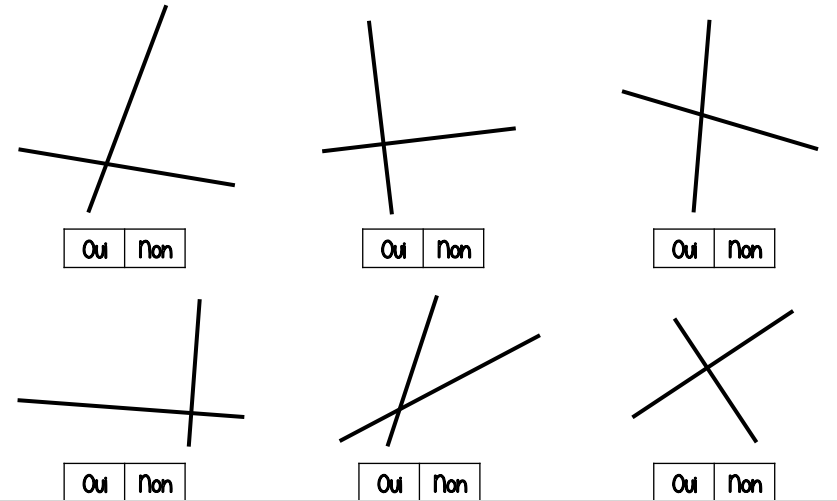 Exercice2 : Trace 3 droites perpendiculaires à la droite (d1) en passant par les points A B et C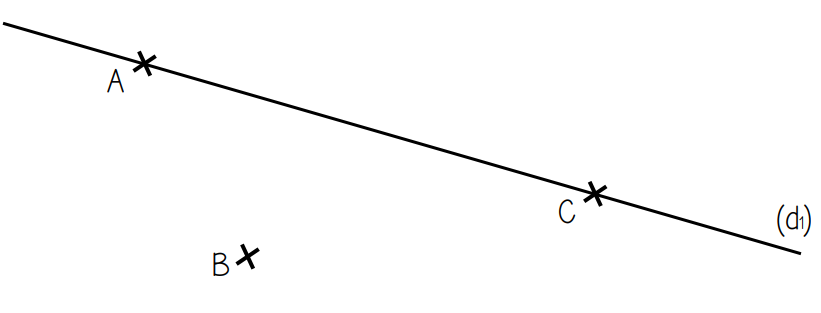 